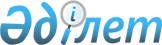 О районном бюджете на 2022-2024 годыРешение Шетского районного маслихата Карагандинской области от 27 декабря 2021 года № 9/104. Зарегистрировано в Министерстве юстиции Республики Казахстан 5 января 2022 года № 26354.
      В соответствии с пунктом 2 статьи 9 Бюджетного кодекса Республики Казахстан, подпунктом 1) пункта 1 статьи 6 Закона Республики Казахстан "О местном государственном управлении и самоуправлении в Республике Казахстан", Шетский районный маслихат РЕШИЛ:
      1. Утвердить районный бюджет на 2022 - 2024 годы согласно приложениям 1, 2, 3 соответственно, в том числе на 2022 год в следующих объемах:
      1) доходы - 12 984 505 тысяч тенге, в том числе по:
      налоговым поступлениям – 4 944 357 тысяч тенге;
      неналоговым поступлениям - 16081 тысяч тенге;
      поступлениям трансфертов - 8 024 067 тысяч тенге;
      2) затраты - 13 648 483 тысяч тенге;
      3) чистое бюджетное кредитование - 219640 тысяч тенге:
      бюджетные кредиты – 284859 тысяч тенге;
      погашение бюджетных кредитов - 81491 тысяч тенге;
      4) сальдо по операциям с финансовыми активами – 0 тысяч тенге:
      приобретение финансовых активов – 0 тысяч тенге;
      поступления от продажи финансовых активов государства – 0 тысяч тенге;
      5) дефицит (профицит) бюджета – - 219640 тысяч тенге;
      6) финансирование дефицита (использование профицита) бюджета – 219640 тысяч тенге:
      поступление займов – 284859 тысяч тенге;
      погашение займов – 81491 тысяч тенге;
      используемые остатки бюджетных средств – 827255 тысяч тенге
      Сноска. Пункт 1 – в редакции решения Шетского районного маслихата Карагандинской области от 25.11.2022 № 17/187 (вводится в действие с 01.01.2022).


      2. Учесть в составе поступлений районного бюджета на 2022 год целевые трансферты и бюджетные кредиты из вышестоящих бюджетов согласно приложению 4.
      3. Предусмотреть в районном бюджете на 2022 год объемы субвенций, передаваемых из районного бюджета в бюджеты поселка, сельских округов в сумме 627991 тысяч тенге.
      4. Учесть в составе расходов районного бюджета субвенции, передаваемые из районного бюджета в бюджеты поселка, сельских округов на 2022-2024 годы согласно приложению 5.
      5. Утвердить резерв акимата Шетского района на 2022 год в сумме 85066 тысяч тенге.
      6. Настоящее решения вводится в действие с 1 января 2022 года. Районный бюджет на 2022 год
      Сноска. Приложение 1 – в редакции решения Шетского районного маслихата Карагандинской области от 25.11.2022 № 17/187 (вводится в действие с 01.01.2022). Районный бюджет на 2023 год  Районный бюджет на 2024 год  Целевые текущие трансферты и бюджетные кредиты на 2022 год Субвенции, передаваемые из районного бюджета в бюджеты города, поселка, сельских округов на 2022-2024 годы
					© 2012. РГП на ПХВ «Институт законодательства и правовой информации Республики Казахстан» Министерства юстиции Республики Казахстан
				
      Секретарь районного маслихата

Б. Тулеукулов
Приложение к решению
Шетского районного маслихата
от 27 декабря 2021 года № 9/104
Категория 
Категория 
Категория 
Категория 
Сумма (тысяч тенге)
Класс
Класс
Класс
Сумма (тысяч тенге)
Подкласс
Подкласс
Сумма (тысяч тенге)
Наименование
Сумма (тысяч тенге)
1
2
3
4
5
І.Доходы
12984505
1
Налоговые поступления
4944357
01
Подоходный налог
2108372
1
Корпоративный подоходный налог
142585
2
Индивидуальный подоходный налог
1965787
03
Социальный налог
1082008
1
Социальный налог
1082008
04
Налоги на собственность
1740286
1
Налоги на имущество
1740286
05
Внутренние налоги на товары, работы и услуги
9228
2
Акцизы
4819
4
Сборы за ведение предпринимательской и профессиональной деятельности
4409
08
Обязательные платежи, взимаемые за совершение юридически значимых действий и (или) выдачу документов уполномоченными на то государственными органами или должностными лицами
4463
1
Государственная пошлина
4463
2
Неналоговые поступления
16081
01
Доходы от государственной собственности
10491
1
Поступления части чистого дохода государственных предприятий
53
5
Доходы от аренды имущества, находящегося в государственной собственности
10364
7
Вознаграждения по кредитам, выданным из государственного бюджета
74
06
Прочие неналоговые поступления
5590
1
Прочие неналоговые поступления
5590
4
Поступления трансфертов 
8024067
02
Трансферты из вышестоящих органов государственного управления
8024067
2
Трансферты из областного бюджета
8024067
Функциональная группа
Функциональная группа
Функциональная группа
Функциональная группа
Функциональная группа
Сумма (тысяч тенге)
Функциональная подгруппа
Функциональная подгруппа
Функциональная подгруппа
Функциональная подгруппа
Сумма (тысяч тенге)
Администратор бюджетных программ
Администратор бюджетных программ
Администратор бюджетных программ
Сумма (тысяч тенге)
Программа
Программа
Сумма (тысяч тенге)
Наименование
Сумма (тысяч тенге)
II.Затраты
13 648 483
01
Государственные услуги общего характера
2651151
1
Представительные, исполнительные и другие органы, выполняющие общие функции государственного управления
345705
112
Аппарат маслихата района (города областного значения)
52812
001
Услуги по обеспечению деятельности маслихата района (города областного значения)
52562
003
Капитальные расходы государственного органа 
250
122
Аппарат акима района (города областного значения)
292893
001
Услуги по обеспечению деятельности акима района (города областного значения)
290199
003
Капитальные расходы государственного органа 
2694
2
Финансовая деятельность
41179
489
Отдел государственных активов и закупок района (города областного значения)
41179
001
Услуги по реализации государственной политики в области управления государственных активов и закупок на местном уровне
31334
004
Проведение оценки имущества в целях налогообложения
1584
005
Приватизация, управление коммунальным имуществом, постприватизационная деятельность и регулирование споров, связанных с этим 
8261
9
Прочие государственные услуги общего характера
2264267
459
Отдел экономики и финансов района (города областного значения)
1448530
001
Услуги по реализации государственной политики в области формирования и развития экономической политики, государственного планирования, исполнения бюджета и управления коммунальной собственностью района (города областного значения)
89149
015
Капитальные расходы государственного органа 
168
113
Целевые текущие трансферты из местных бюджетов
1359213
486
Отдел земельных отношений, архитектуры и градостроительства района (города областного значения)
78317
001
Услуги по реализации государственной политики в области регулирования земельных отношений, архитектуры и градостроительства на местном уровне
66961
003
Капитальные расходы государственного органа
11356
492
Отдел жилищно-коммунального хозяйства, пассажирского транспорта, автомобильных дорог и жилищной инспекции района (города областного значения)
698701
001
Услуги по реализации государственной политики на местном уровне в области жилищно-коммунального хозяйства, пассажирского транспорта, автомобильных дорог и жилищной инспекции 
86845
013
Капитальные расходы государственного органа
48793
113
Целевые текущие трансферты из местных бюджетов
563063
494
Отдел предпринимательства и промышленности района (города областного значения)
38719
001
Услуги по реализации государственной политики на местном уровне в области развития предпринимательства и промышленности
38719
02
Оборона
87426
1
Военные нужды
51135
122
Аппарат акима района (города областного значения)
51135
005
Мероприятия в рамках исполнения всеобщей воинской обязанности
51135
2
Организация работы по чрезвычайным ситуациям
36291
122
Аппарат акима района (города областного значения)
36291
006
Предупреждение и ликвидация чрезвычайных ситуаций масштаба района (города областного значения)
17384
007
Мероприятия по профилактике и тушению степных пожаров районного (городского) масштаба, а также пожаров в населенных пунктах, в которых не созданы органы государственной противопожарной службы
18907
06
Социальная помощь и социальное обеспечение
595226
1
Социальное обеспечение
71659
451
Отдел занятости и социальных программ района (города областного значения)
71659
005
Государственная адресная социальная помощь
71659
2
Социальная помощь
448250
451
Отдел занятости и социальных программ района (города областного значения)
448250
002
Программа занятости
194681
004
Оказание социальной помощи на приобретение топлива специалистам здравоохранения, образования, социального обеспечения, культуры, спорта и ветеринарии в сельской местности в соответствии с законодательством Республики Казахстан
30050
006
Оказание жилищной помощи
293
007
Социальная помощь отдельным категориям нуждающихся граждан по решениям местных представительных органов
39680
010
Материальное обеспечение детей-инвалидов, воспитывающихся и обучающихся на дому
406
014
Оказание социальной помощи нуждающимся гражданам на дому
75314
017
Обеспечение нуждающихся лиц с инвалидностью протезно-ортопедическими, сурдотехническими и тифлотехническими средствами, специальными средствами передвижения, обязательными гигиеническими средствами, а также предоставление услуг санаторно-курортного лечения, специалиста жестового языка, индивидуальных помощников в соответствии с индивидуальной программой реабилитации лица с инвалидностью
45593
023
Обеспечение деятельности центров занятости населения
62233
9
Прочие услуги в области социальной помощи и социального обеспечения
75317
451
Отдел занятости и социальных программ района (города областного значения)
75317
001
Услуги по реализации государственной политики на местном уровне в области обеспечения занятости и реализации социальных программ для населения
46557
011
Оплата услуг по зачислению, выплате и доставке пособий и других социальных выплат
2000
050
Обеспечение прав и улучшение качества жизни лиц с инвалидностью в Республике Казахстан
24760
094
Предоставление жилищных сертификатов как социальная помощь
2000
07
Жилищно-коммунальное хозяйство
650204
1
Жилищное хозяйство
136163
467
Отдел строительства района (города областного значения)
130863
003
Проектирование и (или) строительство, реконструкция жилья коммунального жилищного фонда
84863
004
Проектирование, развитие и (или) обустройство инженерно-коммуникационной инфраструктуры
16000
098
Приобретение жилья коммунального жилищного фонда
30000
492
Отдел жилищно-коммунального хозяйства, пассажирского транспорта, автомобильных дорог и жилищной инспекции района (города областного значения)
5300
004
Обеспечение жильем отдельных категорий граждан
3500
033
Проектирование, развитие и (или) обустройство инженерно-коммуникационной инфраструктуры
1800
2
Коммунальное хозяйство
513341
467
Отдел строительства района (города областного значения)
511377
006
Развитие системы водоснабжения и водоотведения 
54194
058
Развитие системы водоснабжения и водоотведения в сельских населенных пунктах
457183
492
Отдел жилищно-коммунального хозяйства, пассажирского транспорта, автомобильных дорог и жилищной инспекции района (города областного значения)
1964
026
Организация эксплуатации тепловых сетей, находящихся в коммунальной собственности районов (городов областного значения)
1964
3
Благоустройство населенных пунктов
700
492
Отдел жилищно-коммунального хозяйства, пассажирского транспорта, автомобильных дорог и жилищной инспекции района (города областного значения)
700
016
Обеспечение санитарии населенных пунктов
700
08
Культура, спорт, туризм и информационное пространство
926851
1
Деятельность в области культуры
437812
457
Отдел культуры, развития языков, физической культуры и спорта района (города областного значения)
437812
003
Поддержка культурно-досуговой работы
437812
2
Спорт
75567
457
Отдел культуры, развития языков, физической культуры и спорта района (города областного значения)
49140
009
Проведение спортивных соревнований на районном (города областного значения) уровне
19780
010
Подготовка и участие членов сборных команд района (города областного значения) по различным видам спорта на областных спортивных соревнованиях
29360
467
Отдел строительства района (города областного значения)
26427
008
Развитие объектов спорта
26427
3
Информационное пространство
271252
456
Отдел внутренней политики района (города областного значения)
15096
002
Услуги по проведению государственной информационной политики
15096
457
Отдел культуры, развития языков, физической культуры и спорта района (города областного значения)
256156
006
Функционирование районных (городских) библиотек
254552
007
Развитие государственного языка и других языков народа Казахстана
1604
9
Прочие услуги по организации культуры, спорта, туризма и информационного пространства
142220
456
Отдел внутренней политики района (города областного значения)
78415
001
Услуги по реализации государственной политики на местном уровне в области информации, укрепления государственности и формирования социального оптимизма граждан
39028
003
Реализация мероприятий в сфере молодежной политики
39387
457
Отдел культуры, развития языков, физической культуры и спорта района (города областного значения)
63805
001
Услуги по реализации государственной политики на местном уровне в области культуры, развития языков, физической культуры и спорта
53905
014
Капитальные расходы государственного органа
9900
10
Сельское, водное, лесное, рыбное хозяйство, особо охраняемые природные территории, охрана окружающей среды и животного мира, земельные отношения
91750
1
Сельское хозяйство
45757
462
Отдел сельского хозяйства района (города областного значения)
45757
001
Услуги по реализации государственной политики на местном уровне в сфере сельского хозяйства
43957
006
Капитальные расходы государственного органа
1800
6
Земельные отношения
9214
4486
Отдел земельных отношений, архитектуры и градостроительства района (города областного значения)
9214
007
Организация работ по зонированию земель
9214
9
Прочие услуги в области сельского, водного, лесного, рыбного хозяйства, охраны окружающей среды и земельных отношений
36779
459
Отдел экономики и финансов района (города областного значения)
36779
099
Реализация мер по оказанию социальной поддержки специалистов
36779
11
Промышленность, архитектурная, градостроительная и строительная деятельность
41842
2
Архитектурная, градостроительная и строительная деятельность
41842
467
Отдел строительства района (города областного значения)
37360
001
Услуги по реализации государственной политики на местном уровне в области строительства
37360
486
Отдел земельных отношений, архитектуры и градостроительства района (города областного значения)
4482
004
Разработка схем градостроительного развития территории района и генеральных планов населенных пунктов 
4482
12
Транспорт и коммуникации
712109
1
Автомобильный транспорт
701309
492
Отдел жилищно-коммунального хозяйства, пассажирского транспорта, автомобильных дорог и жилищной инспекции района (города областного значения)
701309
023
Обеспечение функционирования автомобильных дорог
52953
025
Реализация приоритетных проектов транспортной инфраструктуры
648356
9
Прочие услуги в сфере транспорта и коммуникаций
10800
492
Отдел жилищно-коммунального хозяйства, пассажирского транспорта, автомобильных дорог и жилищной инспекции района (города областного значения)
10800
037
Субсидирование пассажирских перевозок по социально значимым городским (сельским), пригородным и внутрирайонным сообщениям
10800
13
Прочие
36178
3
Поддержка предпринимательской деятельности и защита конкуренции
10455
467
Отдел строительства района (города областного значения)
6455
026
Развитие индустриальной инфраструктуры в рамках Единой программы поддержки и развития бизнеса "Дорожная карта бизнеса-2025"
6455
494
Отдел предпринимательства и промышленности района (города областного значения)
4000
006
Поддержка предпринимательской деятельности
4000
9
Прочие
25723
459
Отдел экономики и финансов района (города областного значения)
25723
012
Резерв местного исполнительного органа района (города областного значения) 
25723
14
Обслуживание долга
47564
1
Обслуживание долга
47564
459
Отдел экономики и финансов района (города областного значения)
47564
021
Обслуживание долга местных исполнительных органов по выплате вознаграждений и иных платежей по займам из областного бюджета
47564
15
Трансферты
7808182
1
Трансферты
7808182
459
Отдел экономики и финансов района (города областного значения)
7808182
006
Возврат неиспользованных (недоиспользованных) целевых трансфертов
2335
024
Целевые текущие трансферты из нижестоящего бюджета на компенсацию потерь вышестоящего бюджета в связи с изменением законодательства
7062408
038
Субвенции
627991
054
Возврат сумм неиспользованных (недоиспользованных) целевых трансфертов, выделенных из республиканского бюджета за счет целевого трансферта из Национального фонда Республики Казахстан
115448
16
Погашение займов
81491
1
Погашение займов
81491
459
Отдел экономики и финансов района (города областного значения)
81491
005
Погашение долга местного исполнительного органа перед вышестоящим бюджетом
81491
ІІІ. Чистое бюджетное кредитование
219640
Бюджетные кредиты 
284859
10
Сельское, водное, лесное, рыбное хозяйство, особо охраняемые природные территории, охрана окружающей среды и животного мира, земельные отношения
284859
9
Прочие услуги в области сельского, водного, лесного, рыбного хозяйства, охраны окружающей среды и земельных отношений
284859
459
Отдел экономики и финансов района (города областного значения)
284859
018
Бюджетные кредиты для реализации мер социальной поддержки специалистов 
284859
Категория
Категория
Категория
Категория
Категория
Сумма (тысяч тенге)
 Класс
 Класс
 Класс
 Класс
Сумма (тысяч тенге)
Подкласс
Подкласс
Подкласс
Сумма (тысяч тенге)
Наименование
Наименование
Сумма (тысяч тенге)
1
2
3
4
5
5
Погашение бюджетных кредитов
81491
01
Погашение бюджетных кредитов
81491
1
Погашение бюджетных кредитов, выданных из государственного бюджета
81491
IV. Сальдо по операциям с финансовыми активами
0
Приобретение финансовых активов
0
Категория
Категория
Категория
Категория
Категория
Сумма (тысяч тенге)
 Класс
 Класс
 Класс
 Класс
Сумма (тысяч тенге)
Подкласс
Подкласс
Подкласс
Сумма (тысяч тенге)
Наименование
Наименование
Сумма (тысяч тенге)
1
2
3
4
5
6
Поступления от продажи финансовых активов государства
0
Функциональная группа
Функциональная группа
Функциональная группа
Функциональная группа
Функциональная группа
Сумма (тысяч тенге)
Функциональная подгруппа
Функциональная подгруппа
Функциональная подгруппа
Функциональная подгруппа
Сумма (тысяч тенге)
Администратор бюджетных программ
Администратор бюджетных программ
Администратор бюджетных программ
Сумма (тысяч тенге)
Программа
Программа
Сумма (тысяч тенге)
Наименование
Сумма (тысяч тенге)
1
2
3
4
5
6
V. Дефицит (профицит) бюджета
-219640
VІ. Финансирование дефицита (использование профицита) бюджета
219640Приложение 2
к решению Шетского районного маслихата
от 27 декабря 2021 года № 9/104
Категория
Категория
Категория
Категория
Сумма (тысяч тенге)
Класс
Класс
Класс
Сумма (тысяч тенге)
Подкласс
Подкласс
Сумма (тысяч тенге)
Наименование
Сумма (тысяч тенге)
1
2
3
4
5
І.Доходы
10843859
1
Налоговые поступления
4275857
01
Подоходный налог
1602729
1
Корпоративный подоходный налог
383848
2
Индивидуальный подоходный налог
1218881
03
Социальный налог
952026
1
Социальный налог
952026
04
Налоги на собственность
1706750
1
Налоги на имущество
1706750
05
Внутренние налоги на товары, работы и услуги
9577
2
Акцизы
5060
4
Сборы за ведение предпринимательской и профессиональной деятельности
4517
08
Обязательные платежи, взимаемые за совершение юридически значимых действий и (или) выдачу документов уполномоченными на то государственными органами или должностными лицами
4775
1
Государственная пошлина
4775
2
Неналоговые поступления
16388
01
Доходы от государственной собственности
11050
1
Поступления части чистого дохода государственных предприятий
315
5
Доходы от аренды имущества, находящегося в государственной собственности
10670
7
Вознаграждения по кредитам, выданным из государственного бюджета
65
06
Прочие неналоговые поступления
5338
1
Прочие неналоговые поступления
5338
4
Поступления трансфертов 
6551614
02
Трансферты из вышестоящих органов государственного управления
6551614
2
Трансферты из областного бюджета
6551614
Функциональная группа
Функциональная группа
Функциональная группа
Функциональная группа
Функциональная группа
Сумма (тысяч тенге)
Функциональная подгруппа
Функциональная подгруппа
Функциональная подгруппа
Функциональная подгруппа
Сумма (тысяч тенге)
Администратор бюджетных программ
Администратор бюджетных программ
Администратор бюджетных программ
Сумма (тысяч тенге)
Программа
Программа
Сумма (тысяч тенге)
Наименование
Сумма (тысяч тенге)
II.Затраты
10 843 859
01
Государственные услуги общего характера
1807070
1
Представительные, исполнительные и другие органы, выполняющие общие функции государственного управления
253052
112
Аппарат маслихата района (города областного значения)
38019
001
Услуги по обеспечению деятельности маслихата района (города областного значения)
36667
003
Капитальные расходы государственного органа 
1352
122
Аппарат акима района (города областного значения)
215033
001
Услуги по обеспечению деятельности акима района (города областного значения)
212711
003
Капитальные расходы государственного органа 
2322
2
Финансовая деятельность
32147
489
Отдел государственных активов и закупок района (города областного значения)
32147
001
Услуги по реализации государственной политики в области управления государственных активов и закупок на местном уровне
23497
003
Капитальные расходы государственного органа 
350
004
Проведение оценки имущества в целях налогообложения
1300
005
Приватизация, управление коммунальным имуществом, постприватизационная деятельность и регулирование споров, связанных с этим 
7000
9
Прочие государственные услуги общего характера
1521871
459
Отдел экономики и финансов района (города областного значения)
1458305
001
Услуги по реализации государственной политики в области формирования и развития экономической политики, государственного планирования, исполнения бюджета и управления коммунальной собственностью района (города областного значения)
64890
015
Капитальные расходы государственного органа 
1860
113
Целевые текущие трансферты из местных бюджетов
1391555
492
Отдел жилищно-коммунального хозяйства, пассажирского транспорта, автомобильных дорог и жилищной инспекции района (города областного значения)
34118
001
Услуги по реализации государственной политики на местном уровне в области жилищно-коммунального хозяйства, пассажирского транспорта, автомобильных дорог и жилищной инспекции 
33768
013
Капитальные расходы государственного органа
350
494
Отдел предпринимательства и промышленности района (города областного значения)
29448
001
Услуги по реализации государственной политики на местном уровне в области развития предпринимательства и промышленности
29048
003
Капитальные расходы государственного органа 
400
02
Оборона
36289
1
Военные нужды
17465
122
Аппарат акима района (города областного значения)
17465
005
Мероприятия в рамках исполнения всеобщей воинской обязанности
2
Организация работы по чрезвычайным ситуациям
18824
122
Аппарат акима района (города областного значения)
18824
007
Мероприятия по профилактике и тушению степных пожаров районного (городского) масштаба, а также пожаров в населенных пунктах, в которых не созданы органы государственной противопожарной службы
18824
06
Социальная помощь и социальное обеспечение
339063
1
Социальное обеспечение
30000
451
Отдел занятости и социальных программ района (города областного значения)
30000
005
Государственная адресная социальная помощь
30000
2
Социальная помощь
251569
451
Отдел занятости и социальных программ района (города областного значения)
251569
002
Программа занятости
60740
004
Оказание социальной помощи на приобретение топлива специалистам здравоохранения, образования, социального обеспечения, культуры, спорта и ветеринарии в сельской местности в соответствии с законодательством Республики Казахстан
30005
006
Оказание жилищной помощи
600
007
Социальная помощь отдельным категориям нуждающихся граждан по решениям местных представительных органов
40000
010
Материальное обеспечение детей-инвалидов, воспитывающихся и обучающихся на дому
441
014
Оказание социальной помощи нуждающимся гражданам на дому
28353
017
Обеспечение нуждающихся инвалидов обязательными гигиеническими средствами и предоставление услуг специалистами жестового языка, индивидуальными помощниками в соответствии с индивидуальной программой реабилитации инвалида
50000
023
Обеспечение деятельности центров занятости населения
41430
9
Прочие услуги в области социальной помощи и социального обеспечения
57494
451
Отдел занятости и социальных программ района (города областного значения)
57494
001
Услуги по реализации государственной политики на местном уровне в области обеспечения занятости и реализации социальных программ для населения
55494
011
Оплата услуг по зачислению, выплате и доставке пособий и других социальных выплат
2000
07
Жилищно-коммунальное хозяйство
177475
1
Жилищное хозяйство
116800
467
Отдел строительства района (города областного значения)
115000
003
Проектирование и (или) строительство, реконструкция жилья коммунального жилищного фонда
75000
098
Приобретение жилья коммунального жилищного фонда
40000
492
Отдел жилищно-коммунального хозяйства, пассажирского транспорта, автомобильных дорог и жилищной инспекции района (города областного значения)
1800
033
Проектирование, развитие и (или) обустройство инженерно-коммуникационной инфраструктуры
1800
2
Коммунальное хозяйство
60675
467
Отдел строительства района (города областного значения)
60675
006
Развитие системы водоснабжения и водоотведения 
60675
08
Культура, спорт, туризм и информационное пространство
586379
1
Деятельность в области культуры
299336
455
Отдел культуры и развития языков района (города областного значения)
299336
003
Поддержка культурно-досуговой работы
299336
2
Спорт
26545
465
Отдел физической культуры и спорта района (города областного значения)
26545
001
Услуги по реализации государственной политики на местном уровне в сфере физической культуры и спорта
26245
004
Капитальные расходы государственного органа
300
3
Информационное пространство
185398
455
Отдел культуры и развития языков района (города областного значения)
178198
006
Функционирование районных (городских) библиотек
178198
456
Отдел внутренней политики района (города областного значения)
7200
002
Услуги по проведению государственной информационной политики
7200
9
Прочие услуги по организации культуры, спорта, туризма и информационного пространства
75100
455
Отдел культуры и развития языков района (города областного значения)
21741
001
Услуги по реализации государственной политики на местном уровне в области развития языков и культуры
21491
010
Капитальные расходы государственного органа 
250
456
Отдел внутренней политики района (города областного значения)
53359
001
Услуги по реализации государственной политики на местном уровне в области информации, укрепления государственности и формирования социального оптимизма граждан
26076
003
Реализация мероприятий в сфере молодежной политики
26933
006
Капитальные расходы государственного органа
350
10
Сельское, водное, лесное, рыбное хозяйство, особо охраняемые природные территории, охрана окружающей среды и животного мира, земельные отношения
93928
1
Сельское хозяйство
36631
462
Отдел сельского хозяйства района (города областного значения)
36631
462
001
Услуги по реализации государственной политики на местном уровне в сфере сельского хозяйства
36631
6
Земельные отношения
38919
463
Отдел земельных отношений района (города областного значения)
38919
001
Услуги по реализации государственной политики в области регулирования земельных отношений на территории района (города областного значения)
38919
9
Прочие услуги в области сельского, водного, лесного, рыбного хозяйства, охраны окружающей среды и земельных отношений
18378
459
Отдел экономики и финансов района (города областного значения)
18378
099
Реализация мер по оказанию социальной поддержки специалистов
18378
11
Промышленность, архитектурная, градостроительная и строительная деятельность
47020
2
Архитектурная, градостроительная и строительная деятельность
47020
467
Отдел строительства района (города областного значения)
23738
001
'Услуги по реализации государственной политики на местном уровне в области строительства
23738
468
Отдел архитектуры и градостроительства района (города областного значения)
23282
001
'Услуги по реализации государственной политики в области архитектуры и градостроительства на местном уровне
17982
003
Разработка схем градостроительного развития территории района и генеральных планов населенных пунктов 
5000
004
Капитальные расходы государственного органа 
300
12
Транспорт и коммуникации
70854
1
Автомобильный транспорт
65000
492
Отдел жилищно-коммунального хозяйства, пассажирского транспорта, автомобильных дорог и жилищной инспекции района (города областного значения)
65000
023
Обеспечение функционирования автомобильных дорог
45000
045
Капитальный и средний ремонт автомобильных дорог районного значения и улиц населенных пунктов
20000
9
Прочие услуги в сфере транспорта и коммуникаций
5854
492
Отдел жилищно-коммунального хозяйства, пассажирского транспорта, автомобильных дорог и жилищной инспекции района (города областного значения)
5854
037
Субсидирование пассажирских перевозок по социально значимым городским (сельским), пригородным и внутрирайонным сообщениям
5854
13
Прочие
156066
9
Прочие
156066
459
Отдел экономики и финансов района (города областного значения)
85066
012
Резерв местного исполнительного органа района (города областного значения) 
85066
492
Отдел жилищно-коммунального хозяйства, пассажирского транспорта, автомобильных дорог и жилищной инспекции района (города областного значения)
71000
077
Развитие социальной и инженерной инфраструктуры в сельских населенных пунктах в рамках проекта "Ауыл-Ел бесігі"
71000
15
Трансферты
7529715
1
Трансферты
7529715
459
Отдел экономики и финансов района (города областного значения)
7529715
024
Целевые текущие трансферты из нижестоящего бюджета на компенсацию потерь вышестоящего бюджета в связи с изменением законодательства
6861696
038
Субвенции
668019
16
Погашение займов
0
1
Погашение займов
0
459
Отдел экономики и финансов района (города областного значения)
0
005
Погашение долга местного исполнительного органа перед вышестоящим бюджетом
0
ІІІ. Чистое бюджетное кредитование
0
Бюджетные кредиты 
0
10
Сельское, водное, лесное, рыбное хозяйство, особо охраняемые природные территории, охрана окружающей среды и животного мира, земельные отношения
0
9
Прочие услуги в области сельского, водного, лесного, рыбного хозяйства, охраны окружающей среды и земельных отношений
0
459
Отдел экономики и финансов района (города областного значения)
0
018
Бюджетные кредиты для реализации мер социальной поддержки специалистов 
0
Категория
Категория
Категория
Категория
Сумма (тысяч тенге)
 Класс
 Класс
 Класс
Сумма (тысяч тенге)
Подкласс
Подкласс
Сумма (тысяч тенге)
Наименование
Сумма (тысяч тенге)
1
2
3
4
5
5
Погашение бюджетных кредитов
0
01
Погашение бюджетных кредитов
0
1
Погашение бюджетных кредитов, выданных из государственного бюджета
0
IV. Сальдо по операциям с финансовыми активами
0
Приобретение финансовых активов
0
Категория
Категория
Категория
Категория
Категория
Сумма (тысяч тенге)
 Класс
 Класс
 Класс
 Класс
Сумма (тысяч тенге)
Подкласс
Подкласс
Подкласс
Сумма (тысяч тенге)
Наименование
Сумма (тысяч тенге)
1
2
3
4
5
6
Поступления от продажи финансовых активов государства
0
Функциональная группа
Функциональная группа
Функциональная группа
Функциональная группа
Функциональная группа
Сумма (тысяч тенге)
Функциональная подгруппа
Функциональная подгруппа
Функциональная подгруппа
Функциональная подгруппа
Сумма (тысяч тенге)
Администратор бюджетных программ
Администратор бюджетных программ
Администратор бюджетных программ
Сумма (тысяч тенге)
Программа
Программа
Сумма (тысяч тенге)
Наименование
Сумма (тысяч тенге)
1
2
3
4
5
6
V. Дефицит (профицит) бюджета
-0
VІ. Финансирование дефицита (использование профицита) бюджета
0Приложение 3
к решению Шетского районного маслихата
от 27 декабря 2021 года № 9/104
Категория
Категория
Категория
Категория
Сумма (тысяч тенге)
Класс
Класс
Класс
Сумма (тысяч тенге)
Подкласс
Подкласс
Сумма (тысяч тенге)
Наименование
Сумма (тысяч тенге)
1
2
3
4
5
І.Доходы
11153988
1
Налоговые поступления
4275857
01
Подоходный налог
1602729
1
Корпоративный подоходный налог
383848
2
Индивидуальный подоходный налог
1218881
03
Социальный налог
952026
1
Социальный налог
952026
04
Налоги на собственность
1706750
1
Налоги на имущество
1706750
05
Внутренние налоги на товары, работы и услуги
9577
2
Акцизы
5060
4
Сборы за ведение предпринимательской и профессиональной деятельности
4517
08
Обязательные платежи, взимаемые за совершение юридически значимых действий и (или) выдачу документов уполномоченными на то государственными органами или должностными лицами
4775
1
Государственная пошлина
4775
2
Неналоговые поступления
16382
01
Доходы от государственной собственности
11044
1
Поступления части чистого дохода государственных предприятий
315
5
Доходы от аренды имущества, находящегося в государственной собственности
10670
7
Вознаграждения по кредитам, выданным из государственного бюджета
59
06
Прочие неналоговые поступления
5338
1
Прочие неналоговые поступления
5338
4
Поступления трансфертов 
6861749
02
Трансферты из вышестоящих органов государственного управления
6861749
2
Трансферты из областного бюджета
6861749
Функциональная группа
Функциональная группа
Функциональная группа
Функциональная группа
Функциональная группа
Сумма (тысяч тенге)
Функциональная подгруппа
Функциональная подгруппа
Функциональная подгруппа
Функциональная подгруппа
Сумма (тысяч тенге)
Администратор бюджетных программ
Администратор бюджетных программ
Администратор бюджетных программ
Сумма (тысяч тенге)
Программа
Программа
Сумма (тысяч тенге)
Наименование
Сумма (тысяч тенге)
II. Затраты
11 153 988
01
Государственные услуги общего характера
1497493
1
Представительные, исполнительные и другие органы, выполняющие общие функции государственного управления
253052
112
Аппарат маслихата района (города областного значения)
38019
001
Услуги по обеспечению деятельности маслихата района (города областного значения)
36667
003
Капитальные расходы государственного органа 
1352
122
Аппарат акима района (города областного значения)
215033
001
Услуги по обеспечению деятельности акима района (города областного значения)
212711
003
Капитальные расходы государственного органа 
2322
2
Финансовая деятельность
32147
489
Отдел государственных активов и закупок района (города областного значения)
32147
001
Услуги по реализации государственной политики в области управления государственных активов и закупок на местном уровне
23497
003
Капитальные расходы государственного органа 
350
004
Проведение оценки имущества в целях налогообложения
1300
005
Приватизация, управление коммунальным имуществом, постприватизационная деятельность и регулирование споров, связанных с этим 
7000
9
Прочие государственные услуги общего характера
1212294
459
Отдел экономики и финансов района (города областного значения)
1148728
001
Услуги по реализации государственной политики в области формирования и развития экономической политики, государственного планирования, исполнения бюджета и управления коммунальной собственностью района (города областного значения)
64890
015
Капитальные расходы государственного органа 
1860
113
Целевые текущие трансферты из местных бюджетов
1081978
492
Отдел жилищно-коммунального хозяйства, пассажирского транспорта, автомобильных дорог и жилищной инспекции района (города областного значения)
34118
001
Услуги по реализации государственной политики на местном уровне в области жилищно-коммунального хозяйства, пассажирского транспорта, автомобильных дорог и жилищной инспекции 
33768
013
Капитальные расходы государственного органа
350
494
Отдел предпринимательства и промышленности района (города областного значения)
29448
001
Услуги по реализации государственной политики на местном уровне в области развития предпринимательства и промышленности
29048
003
Капитальные расходы государственного органа 
400
02
Оборона
36289
1
Военные нужды
17465
122
Аппарат акима района (города областного значения)
17465
005
Мероприятия в рамках исполнения всеобщей воинской обязанности
2
Организация работы по чрезвычайным ситуациям
18824
122
Аппарат акима района (города областного значения)
18824
007
Мероприятия по профилактике и тушению степных пожаров районного (городского) масштаба, а также пожаров в населенных пунктах, в которых не созданы органы государственной противопожарной службы
18824
06
Социальная помощь и социальное обеспечение
339063
1
Социальное обеспечение
30000
451
Отдел занятости и социальных программ района (города областного значения)
30000
005
Государственная адресная социальная помощь
30000
2
Социальная помощь
251569
451
Отдел занятости и социальных программ района (города областного значения)
251569
002
Программа занятости
60740
004
Оказание социальной помощи на приобретение топлива специалистам здравоохранения, образования, социального обеспечения, культуры, спорта и ветеринарии в сельской местности в соответствии с законодательством Республики Казахстан
30005
006
Оказание жилищной помощи
600
007
Социальная помощь отдельным категориям нуждающихся граждан по решениям местных представительных органов
40000
010
Материальное обеспечение детей-инвалидов, воспитывающихся и обучающихся на дому
441
014
Оказание социальной помощи нуждающимся гражданам на дому
28353
017
Обеспечение нуждающихся инвалидов обязательными гигиеническими средствами и предоставление услуг специалистами жестового языка, индивидуальными помощниками в соответствии с индивидуальной программой реабилитации инвалида
50000
023
Обеспечение деятельности центров занятости населения
41430
9
Прочие услуги в области социальной помощи и социального обеспечения
57494
451
Отдел занятости и социальных программ района (города областного значения)
57494
001
Услуги по реализации государственной политики на местном уровне в области обеспечения занятости и реализации социальных программ для населения
55494
011
Оплата услуг по зачислению, выплате и доставке пособий и других социальных выплат
2000
07
Жилищно-коммунальное хозяйство
177475
1
Жилищное хозяйство
116800
467
Отдел строительства района (города областного значения)
115000
003
Проектирование и (или) строительство, реконструкция жилья коммунального жилищного фонда
75000
098
Приобретение жилья коммунального жилищного фонда
40000
492
Отдел жилищно-коммунального хозяйства, пассажирского транспорта, автомобильных дорог и жилищной инспекции района (города областного значения)
1800
033
Проектирование, развитие и (или) обустройство инженерно-коммуникационной инфраструктуры
1800
2
Коммунальное хозяйство
60675
467
Отдел строительства района (города областного значения)
60675
006
Развитие системы водоснабжения и водоотведения 
60675
08
Культура, спорт, туризм и информационное пространство
586379
1
Деятельность в области культуры
299336
455
Отдел культуры и развития языков района (города областного значения)
299336
003
Поддержка культурно-досуговой работы
299336
2
Спорт
26545
465
Отдел физической культуры и спорта района (города областного значения)
26545
001
Услуги по реализации государственной политики на местном уровне в сфере физической культуры и спорта
26245
004
Капитальные расходы государственного органа
300
3
Информационное пространство
185398
455
Отдел культуры и развития языков района (города областного значения)
178198
006
Функционирование районных (городских) библиотек
178198
456
Отдел внутренней политики района (города областного значения)
7200
002
Услуги по проведению государственной информационной политики
7200
9
Прочие услуги по организации культуры, спорта, туризма и информационного пространства
75100
455
Отдел культуры и развития языков района (города областного значения)
21741
001
Услуги по реализации государственной политики на местном уровне в области развития языков и культуры
21491
010
Капитальные расходы государственного органа 
250
456
Отдел внутренней политики района (города областного значения)
53359
001
Услуги по реализации государственной политики на местном уровне в области информации, укрепления государственности и формирования социального оптимизма граждан
26076
003
Реализация мероприятий в сфере молодежной политики
26933
006
Капитальные расходы государственного органа
350
10
Сельское, водное, лесное, рыбное хозяйство, особо охраняемые природные территории, охрана окружающей среды и животного мира, земельные отношения
93928
1
Сельское хозяйство
36631
462
Отдел сельского хозяйства района (города областного значения)
36631
462
001
Услуги по реализации государственной политики на местном уровне в сфере сельского хозяйства
36631
6
Земельные отношения
38919
463
Отдел земельных отношений района (города областного значения)
38919
001
Услуги по реализации государственной политики в области регулирования земельных отношений на территории района (города областного значения)
38919
9
Прочие услуги в области сельского, водного, лесного, рыбного хозяйства, охраны окружающей среды и земельных отношений
18378
459
Отдел экономики и финансов района (города областного значения)
18378
099
Реализация мер по оказанию социальной поддержки специалистов
18378
11
Промышленность, архитектурная, градостроительная и строительная деятельность
47020
2
Архитектурная, градостроительная и строительная деятельность
47020
467
Отдел строительства района (города областного значения)
23738
001
'Услуги по реализации государственной политики на местном уровне в области строительства
23738
468
Отдел архитектуры и градостроительства района (города областного значения)
23282
001
'Услуги по реализации государственной политики в области архитектуры и градостроительства на местном уровне
17982
003
Разработка схем градостроительного развития территории района и генеральных планов населенных пунктов 
5000
004
Капитальные расходы государственного органа 
300
12
Транспорт и коммуникации
70854
1
Автомобильный транспорт
65000
492
Отдел жилищно-коммунального хозяйства, пассажирского транспорта, автомобильных дорог и жилищной инспекции района (города областного значения)
65000
023
Обеспечение функционирования автомобильных дорог
45000
045
Капитальный и средний ремонт автомобильных дорог районного значения и улиц населенных пунктов
20000
9
Прочие услуги в сфере транспорта и коммуникаций
5854
492
Отдел жилищно-коммунального хозяйства, пассажирского транспорта, автомобильных дорог и жилищной инспекции района (города областного значения)
5854
037
Субсидирование пассажирских перевозок по социально значимым городским (сельским), пригородным и внутрирайонным сообщениям
5854
13
Прочие
156066
9
Прочие
156066
459
Отдел экономики и финансов района (города областного значения)
85066
012
Резерв местного исполнительного органа района (города областного значения) 
85066
492
Отдел жилищно-коммунального хозяйства, пассажирского транспорта, автомобильных дорог и жилищной инспекции района (города областного значения)
71000
077
Развитие социальной и инженерной инфраструктуры в сельских населенных пунктах в рамках проекта "Ауыл-Ел бесігі"
71000
15
Трансферты
7569066
1
Трансферты
7569066
459
Отдел экономики и финансов района (города областного значения)
7569066
024
Целевые текущие трансферты из нижестоящего бюджета на компенсацию потерь вышестоящего бюджета в связи с изменением законодательства
6861696
038
Субвенции
707370
16
Погашение займов
0
1
Погашение займов
0
459
Отдел экономики и финансов района (города областного значения)
0
005
Погашение долга местного исполнительного органа перед вышестоящим бюджетом
0
ІІІ. Чистое бюджетное кредитование
0
Бюджетные кредиты 
0
10
Сельское, водное, лесное, рыбное хозяйство, особо охраняемые природные территории, охрана окружающей среды и животного мира, земельные отношения
0
9
Прочие услуги в области сельского, водного, лесного, рыбного хозяйства, охраны окружающей среды и земельных отношений
0
459
Отдел экономики и финансов района (города областного значения)
0
018
Бюджетные кредиты для реализации мер социальной поддержки специалистов 
0
Категория
Категория
Категория
Категория
Сумма (тысяч тенге)
 Класс
 Класс
 Класс
Сумма (тысяч тенге)
Подкласс
Подкласс
Сумма (тысяч тенге)
Наименование
Сумма (тысяч тенге)
1
2
3
4
5
5
Погашение бюджетных кредитов
0
01
Погашение бюджетных кредитов
0
1
Погашение бюджетных кредитов, выданных из государственного бюджета
0
IV. Сальдо по операциям с финансовыми активами
0
Приобретение финансовых активов
0
Категория
Категория
Категория
Категория
Категория
Сумма (тысяч тенге)
 Класс
 Класс
 Класс
 Класс
Сумма (тысяч тенге)
Подкласс
Подкласс
Подкласс
Сумма (тысяч тенге)
Наименование
Сумма (тысяч тенге)
1
2
3
4
5
6
Поступления от продажи финансовых активов государства
0
Функциональная группа
Функциональная группа
Функциональная группа
Функциональная группа
Функциональная группа
Сумма (тысяч тенге)
Функциональная подгруппа
Функциональная подгруппа
Функциональная подгруппа
Функциональная подгруппа
Сумма (тысяч тенге)
Администратор бюджетных программ
Администратор бюджетных программ
Администратор бюджетных программ
Сумма (тысяч тенге)
Программа
Программа
Сумма (тысяч тенге)
Наименование
Сумма (тысяч тенге)
1
2
3
4
5
6
V. Дефицит (профицит) бюджета
-0
VІ. Финансирование дефицита (использование профицита) бюджета
0Приложение 4
к решению Шетского районного маслихата
от 27 декабря 2021 года № 9/104
Наименование
Сумма (тысяч тенге)
1
2
ИТОГО
2239574
Целевые текущие трансферты 
1454833
в том числе: 
Отдел занятости и социальных программ района (города областного значения)
161342
На реализацию мероприятий, направленных на развитие рынка труда
51768
На обеспечение прав и улучшение качества жизни инвалидов в Республике Казахстан, в том числе:
31045
- протезно-ортопедические, сурдотехнические, тифлотехнические средства, специальные средства передвижения (кресло-коляски), расширение технических вспомогательных (компенсаторных) средств, портативный тифлокомпьютер с синтезом речи, с встроенным вводом/выводом информации шрифтом Брайля
13302
- увеличение норм обеспечения инвалидов обязательными гигиеническими средствами, обеспечение катетерами одноразового использования детей инвалидов с диагнозом Spina bifida
8041
-санаторно-курортное лечение
9702
Государственная социальная адресная помощь, в том числе:
46572
- государственная адресная социальная помощь 
35907
- гарантированный социальный пакет
10665
на повышение заработной платы работников государственных организаций: медико-социальных учреждений стационарного и полустационарного типов, организаций надомного обслуживания, временного пребывания, центров занятости населения
31957
Отдел культуры и развития языков района (города областного значения)
235998
На установление доплат к должностным окладам за особые условия труда в организациях культуры и архивных учреждениях управленческому и основному персоналу государственных организаций культуры и архивных учреждений
235998
Отдел физической культуры и спорта (города областного значения)
13610
На содержание и укрепление материально-технической базы организаций спорта
13610
Отдел жилищно-коммунального хозяйства, пассажирского транспорта, автомобильных дорог и жилищной инспекции района (города областного значения)
1043883
На реализацию мероприятий по социальной и инженерной инфраструктуре в сельских населенных пунктах в рамках проекта " Ауыл-Ел бесігі" ( объекты транспортной инфраструктуры)
583192
На финансирование приоритетных проектов транспортной инфраструктуры
460691
Целевые трансферты на развитие
499882
в том числе:
Реконструкция водопроводных сетей с.Бурма 
439882
Строительство двух 12-ти квартирных жилых домов в п.Агадырь
60000
Отдел экономики и финансов района (города областного значения)
284859
Бюджетные кредиты местным исполнительным органам для реализации мер социальной поддержки специалистов 
284859Приложение 5
к решению Шетского районного маслихата
от 27 декабря 2021 года № 9/104
Наименование
2022 год (тыс.тенге)
2023 год (тыс.тенге)
2024 год (тыс.тенге)
Итого
627991
668019
707370
село Аксу-Аюлы
67197
71901
76934
поселок Агадырь
44118
47206
50510
поселок имени С.Сейфуллина
34513
36929
39514
поселок Акжал
25110
26867
28747
поселок Мойынты
24399
26107
27934
поселок Акшатау
8327
8909
9532
поселок Дарья
21499
22965
23583
поселок Жамбыл
11745
13001
13911
село Акшоки
22848
24447
25867
село Нижние Кайракты
25919
27105
28953
село Талды
20156
21651
22201
село Успен
30312
31213
33006
село Акой
20068
21608
22612
село Унрек
25322
26732
27327
село Батык
24381
25183
26342
село Босага
21486
22812
23864
село Бурма
20962
22012
23210
село имени Карима Мынбаева
23379
24972
26372
село Кеншокы
23638
24862
26042
село Киикты
22604
23964
25302
село Коктенколь
19153
20359
21590
село.Красная Поляна
15741
16842
18021
село Нураталды
26739
28611
30613
село.Ортау
24490
26204
28038
село Таглы
23885
25557
27345